Nền tảng điện toán đám mâyCông nghệ điện toán đám mây hiện nay đang là 1 đề tài phổ biến mà nhiều doanh nghiệp đã và đang áp dụng. Cơ sở hạ tầng dựa trên nền tảng đám mây giúp lưu trữ dữ liệu dễ dàng và bảo mật.Để hiểu rõ hơn Cục Thông tin KH&CN quốc gia xin giới thiệu một số bài nghiên cứu đã được xuất bản chính thức và các bài viết được chấp nhận đăng trên những cơ sở dữ liệu học thuật chính thống. 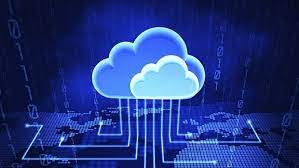 1. Sciencedirect1. Quorum controlled homomorphic re-encryption for privacy preserving computations in the cloud
Information Sciences21 November 2022Volume 621 (Cover date: April 2023)Pages 58-73
Zhe XiaQiliang YangFeng Feng
https://www.sciencedirect.com/science/article/pii/S0020025522013755/pdfft?md5=af5b83a06700228561e9e877d67e480b&pid=1-s2.0-S0020025522013755-main.pdf2. Secure data storage and access for fish monitoring in cloud environment
Measurement: SensorsAvailable online 14 February 2023In press, journal pre-proofArticle 100693
K. S. SaraswathyS. S. Sujatha
https://www.sciencedirect.com/science/article/pii/S2665917423000296/pdfft?md5=49b716b71b5336fd4760c6d0700e435a&pid=1-s2.0-S2665917423000296-main.pdf3. An improved multi-copy cloud data auditing scheme and its application
Journal of King Saud University - Computer and Information SciencesAvailable online 6 February 2023In press, journal pre-proof
Zheng TuXu An WangMing Lv
https://www.sciencedirect.com/science/article/pii/S1319157823000290/pdfft?md5=1ad237d3ae66b98109c33a227e836ff8&pid=1-s2.0-S1319157823000290-main.pdf4. Thermal prediction for energy management of clouds using a hybrid model based on CNN and stacking multi-layer bi-directional LSTM
Energy Reports18 January 2023Volume 9 (Cover date: December 2023)Pages 2253-2268
Hamed TabrizchiJafar RazmaraAmir Mosavi
https://www.sciencedirect.com/science/article/pii/S2352484723000318/pdfft?md5=5da147647b2b6f40a3bdc519d385826b&pid=1-s2.0-S2352484723000318-main.pdf5. Cloud-based thermal error compensation with a federated learning approach
Precision Engineering6 October 2022Volume 79 (Cover date: January 2023)Pages 135-145
Fabian StoopJosef MayrKonrad Wegener
https://www.sciencedirect.com/science/article/pii/S0141635922002173/pdfft?md5=a8b0492bc60dda6f7504a94159292e22&pid=1-s2.0-S0141635922002173-main.pdf

6. JACC-FPGA: A hardware accelerator for Jaccard similarity estimation using FPGAs in the cloud
Future Generation Computer Systems12 August 2022Volume 138 (Cover date: January 2023)Pages 26-42
Javier E. SotoCecilia HernándezMiguel Figueroa
https://www.sciencedirect.com/science/article/pii/S0167739X22002643/pdfft?md5=804ae9678ebe9666955f562baa3bad07&pid=1-s2.0-S0167739X22002643-main.pdf7. Integrated publish/subscribe and push-pull method for cloud based IoT framework for real time data processing
Measurement: SensorsAvailable online 8 February 2023In press, journal pre-proofArticle 100699
N. Sai LohithaM. Pounambal
https://www.sciencedirect.com/science/article/pii/S2665917423000351/pdfft?md5=b63e883d2922a411ff12f90909fbaeab&pid=1-s2.0-S2665917423000351-main.pdf8. Oral cancer detection model in distributed cloud environment via optimized ensemble technique
Biomedical Signal Processing and Control28 November 2022Volume 81 (Cover date: March 2023)Article 104311
Savita ShettyAnnapurna P. Patil
https://www.sciencedirect.com/science/article/pii/S1746809422007650/pdfft?md5=9b0af58c8769620ade389f0c10580ab3&pid=1-s2.0-S1746809422007650-main.pdf9. Cloud data storage with improved resource scheduling in healthcare application based on security system
Optik12 November 2022Volume 272 (Cover date: February 2023)Article 170225
Santosh VishwakarmaRajat Subhra GoswamiLakshmi Thangavelu
https://www.sciencedirect.com/science/article/pii/S0030402622014838/pdfft?md5=1c60506bd29299eb117ae4d14c0460d8&pid=1-s2.0-S0030402622014838-main.pdf10. A decentralized adaptation of model-free Q-learning for thermal-aware energy-efficient virtual machine placement in cloud data centers
Computer Networks15 February 2023Volume 224 (Cover date: April 2023)Article 109624
Ali AghasiKamal JamshidiBahman Javadi
https://www.sciencedirect.com/science/article/pii/S1389128623000695/pdfft?md5=92f8cd5e012aa7de8abaa1d782267900&pid=1-s2.0-S1389128623000695-main.pdf11. Intrusion detection approach for cloud and IoT environments using deep learning and Capuchin Search Algorithm
Advances in Engineering Software4 January 2023Volume 176 (Cover date: February 2023)Article 103402
Mohamed Abd ElazizMohammed A. A. Al-qanessAhmed A. Abd El-Latif
https://www.sciencedirect.com/science/article/pii/S0965997822003039/pdfft?md5=1d875b7cdfb5d63a370a4ee99dd580dc&pid=1-s2.0-S0965997822003039-main.pdf12. gVMP: A multi-objective joint VM and vGPU placement heuristic for API remoting-based GPU virtualization and disaggregation in cloud data centers
Journal of Parallel and Distributed Computing26 October 2022Volume 172 (Cover date: February 2023)Pages 97-113
Ahmad SiavashiMahmoud Momtazpour
https://www.sciencedirect.com/science/article/pii/S0743731522002234/pdfft?md5=fb507dc2f6ba4f24b77b69ed3966a5b3&pid=1-s2.0-S0743731522002234-main.pdf

13. Cost-effective stochastic resource placement in edge clouds with horizontal and vertical sharing
Future Generation Computer Systems29 August 2022Volume 138 (Cover date: January 2023)Pages 213-225
Wei WeiHaoyi LiWeidong Yang
https://www.sciencedirect.com/science/article/pii/S0167739X22002771/pdfft?md5=2907350e57147f0d34ecbce946b35ac7&pid=1-s2.0-S0167739X22002771-main.pdf

14. Agent coalitions for load balancing in cloud data centers
Journal of Parallel and Distributed Computing13 October 2022Volume 172 (Cover date: February 2023)Pages 1-17
J. Octavio Gutierrez-GarciaJoel Antonio Trejo-SánchezDaniel Fajardo-Delgado
https://www.sciencedirect.com/science/article/pii/S0743731522002143/pdfft?md5=6c9c8134d3ee2978d07aeac9d98e384a&pid=1-s2.0-S0743731522002143-main.pdf

15. Seagull optimization algorithm based multi-objective VM placement in edge-cloud data centers
Internet of Things and Cyber-Physical Systems24 January 2023Volume 3 (Cover date: 2023)Pages 28-36
Sayyidshahab NabaviLinfeng WenMinxian Xu
https://www.sciencedirect.com/science/article/pii/S2667345223000135/pdfft?md5=3ae778bdded755995ffef6df36990653&pid=1-s2.0-S2667345223000135-main.pdf

16. Look-ahead workflow scheduling with width changing trend in clouds
Future Generation Computer Systems22 September 2022Volume 139 (Cover date: February 2023)Pages 139-150
Liwen YangLingjuan YeYufeng Zhan
https://www.sciencedirect.com/science/article/pii/S0167739X22002965/pdfft?md5=373e9082b891c16d79d49664f476b8ca&pid=1-s2.0-S0167739X22002965-main.pdf

17. A multi-objective cloud energy optimizer algorithm for federated environments
Journal of Parallel and Distributed Computing16 December 2022Volume 174 (Cover date: April 2023)Pages 81-99
Ehsan KhodayarsereshtAlireza Shameli-Sendi
https://www.sciencedirect.com/science/article/pii/S0743731522002520/pdfft?md5=9f3956d081008ef8f145ac51a2a473f1&pid=1-s2.0-S0743731522002520-main.pdf

18. Multi-resource fair allocation with bandwidth requirement compression in the cloud–edge system
Computers and Electrical Engineering16 December 2022Volume 105 (Cover date: January 2023)Article 108510
Xingxing LiWeidong LiXuejie Zhang
https://www.sciencedirect.com/science/article/pii/S004579062200725X/pdfft?md5=59da526c89ed4e55f2a972adb2e5059b&pid=1-s2.0-S004579062200725X-main.pdf

19. Research on logistics service recommendation model and application under mobile cloud environment
Optik17 December 2022Volume 273 (Cover date: February 2023)Article 170446
Liu XiaojunSun MingLiu Yuzhuo
https://www.sciencedirect.com/science/article/pii/S0030402622017041/pdfft?md5=8068abf441fba763b025ab444848645c&pid=1-s2.0-S0030402622017041-main.pdf

20. Optimizing Scalability and Availability of Cloud Based Software Services Using Modified Scale Rate Limiting Algorithm
Theoretical Computer Science25 July 2022Volume 943 (Cover date: 17 January 2023)Pages 230-240
V. L. Padma LathaN. Sudhakar ReddyA. Suresh Babu
https://www.sciencedirect.com/science/article/pii/S0304397522004418/pdfft?md5=f41f89ebcb0599885b279d4a666b17b0&pid=1-s2.0-S0304397522004418-main.pdf

21. On the improvement of uncertain cloud service capacity
International Journal of Production Economics25 January 2023Volume 258 (Cover date: April 2023)Article 108779
Bo LiZhen TanYiwei Huang
https://www.sciencedirect.com/science/article/pii/S0925527323000117/pdfft?md5=b5efab843495525e5377520882d5ed64&pid=1-s2.0-S0925527323000117-main.pdf

22. Efficient heterogeneous signcryption scheme based on Edge Computing for Industrial Internet of Things
Journal of Systems Architecture10 February 2023Volume 136 (Cover date: March 2023)Article 102836
Shufen NiuHonglin ShaoCaifen Wang
https://www.sciencedirect.com/science/article/pii/S1383762123000152/pdfft?md5=0efe1fd8ba12e031ead9fe684a8d5730&pid=1-s2.0-S1383762123000152-main.pdf

23. Defense scheme against advanced persistent threats in mobile fog computing security
Computer Networks12 December 2022Volume 221 (Cover date: February 2023)Article 109519
Muhammad WaqasShanshan TuGhulam Abbas
https://www.sciencedirect.com/science/article/pii/S1389128622005539/pdfft?md5=38d9c0d521c53a460fee6b2a17fb046b&pid=1-s2.0-S1389128622005539-main.pdf

24. Optimization assisted frequent pattern mining for data replication in cloud: Combining sealion and grey wolf algorithm
Advances in Engineering Software7 January 2023Volume 176 (Cover date: February 2023)Article 103401
Rambabu DGovardhan A
https://www.sciencedirect.com/science/article/pii/S0965997822003027/pdfft?md5=1bca678e6503769d6792533d81a6bba6&pid=1-s2.0-S0965997822003027-main.pdf

25. S-HIDRA: A blockchain and SDN domain-based architecture to orchestrate fog computing environments
Computer Networks8 December 2022Volume 221 (Cover date: February 2023)Article 109512
Carlos Núñez-GómezCarmen CarriónFrancisco M. Delicado
https://www.sciencedirect.com/science/article/pii/S1389128622005461/pdfft?md5=2a0a9f2059dafceb5967d973a40c4b63&pid=1-s2.0-S1389128622005461-main.pdf

26. Optimum scheduling in fog computing using the Divisible Load Theory (DLT) with linear and nonlinear loads
Computer Networks28 November 2022Volume 220 (Cover date: January 2023)Article 109483
Seyed Mojtaba KazemiShamsollah GhanbariMohamed Othman
https://www.sciencedirect.com/science/article/pii/S1389128622005175/pdfft?md5=49bba466027e3522e4daddbc5745d423&pid=1-s2.0-S1389128622005175-main.pdf

27. Improving intrusion detection in cloud-based healthcare using neural network
Biomedical Signal Processing and Control15 February 2023Volume 83 (Cover date: May 2023)Article 104680
Sagarkumar K. Patel
https://www.sciencedirect.com/science/article/pii/S1746809423001131/pdfft?md5=8b6f1ddf864b61180ad786b7efc02e70&pid=1-s2.0-S1746809423001131-main.pdf	2. IEEE 
1. Multi-Agent Deep Reinforcement Learning for Cooperative Computing Offloading and Route Optimization in Multi Cloud-Edge Networks
Akito Suzuki;Masahiro Kobayashi;Eiji Oki
IEEE Transactions on Network and Service Management
Year: 2023 | Early Access Article | Publisher: IEEE
https://ieeexplore.ieee.org/stamp/stamp.jsp?tp=&arnumber=101041432. Research on Secure Cloud Networking Plan Based on Industry-specific Cloud Platform
Qian Wang;Zhuo Wang;Wei Wang
IEEE Access
Year: 2023 | Early Access Article | Publisher: IEEE
https://ieeexplore.ieee.org/stamp/stamp.jsp?tp=&arnumber=101324653. Towards An Optimal Latency-Energy Dynamic Offloading Scheme for Collaborative Cloud Networks
Jui Mhatre;Ahyoung Lee;Tu N. Nguyen
IEEE Access
Year: 2023 | Early Access Article | Publisher: IEEE
https://ieeexplore.ieee.org/stamp/stamp.jsp?tp=&arnumber=101367284. Microservices from Cloud to Edge: an analytical discussion on risks, opportunities and enablers
Andrea Detti
IEEE Access
Year: 2023 | Early Access Article | Publisher: IEEE
https://ieeexplore.ieee.org/stamp/stamp.jsp?tp=&arnumber=101291835. Computing Offloading with Fairness Guarantee: A Deep Reinforcement Learning Method
Hao Hao;Changqiao Xu;Wei Zhang;Shujie Yang;Gabriel-Miro Muntean
IEEE Transactions on Circuits and Systems for Video Technology
Year: 2023 | Early Access Article | Publisher: IEEE
https://ieeexplore.ieee.org/stamp/stamp.jsp?tp=&arnumber=100655256. Task Scheduling Mechanisms for Fog Computing: A Systematic Survey
Mehdi Hosseinzadeh;Elham Azhir;Jan Lansky;Stanislava Mildeova;Omed Hassan Ahmed;Mazhar Hussain Malik;Faheem Khan
IEEE Access
Year: 2023 | Early Access Article | Publisher: IEEE
https://ieeexplore.ieee.org/stamp/stamp.jsp?tp=&arnumber=101290247. A Multi-Objective Bee Foraging Learning-based Particle Swarm Optimization Algorithm for Enhancing the Security of healthcare data in cloud system
Reyazur Rashid Irshad;Shahab Saquib Sohail;Shahid Hussain;Dag Øivind Madsen;Mohammed Altaf Ahmed;Ahmed Abdu Alattab;Omar Ali Saleh Alsaiari;Khalid Ahmed Abdallah Norain;Abdallah Ahmed Alzupair Ahmed
IEEE Access
Year: 2023 | Early Access Article | Publisher: IEEE
https://ieeexplore.ieee.org/stamp/stamp.jsp?tp=&arnumber=100977338. Cloud-Edge Collaboration Dynamics Information Dissemination Model for Social Internet of Things
Yuexia Zhang;Lie Zou;Dawei Pan
IEEE Transactions on Network Science and Engineering
Year: 2023 | Early Access Article | Publisher: IEEE
https://ieeexplore.ieee.org/stamp/stamp.jsp?tp=&arnumber=100157019. Multi-agent interests service composition optimization in cloud manufacturing environment
Kai Guo;Jiaojiao Li;Muqing Niu
IEEE Access
Year: 2023 | Early Access Article | Publisher: IEEE
https://ieeexplore.ieee.org/stamp/stamp.jsp?tp=&arnumber=1013016310. V2PNet: Voxel-to-Point Feature Propagation and Fusion that Improves Feature Representation for Point Cloud Registration
Han Hu;Yongkuo Hou;Yulin Ding;Guoqiang Pan;Min Chen;Xuming Ge
IEEE Journal of Selected Topics in Applied Earth Observations and Remote Sensing
Year: 2023 | Early Access Article | Publisher: IEEE
https://ieeexplore.ieee.org/stamp/stamp.jsp?tp=&arnumber=1013055511. Cloud-edge-collaboration-based flexibility scheduling strategy considering communication and computation delay
Wei Zhang;Hui Miao
CSEE Journal of Power and Energy Systems
Year: 2023 | Early Access Article | Publisher: CSEE
https://ieeexplore.ieee.org/stamp/stamp.jsp?tp=&arnumber=1005885812. Fairness Guaranteed and Auction-based x-haul and Cloud Resource Allocation in Multi-tenant O-RANs
Sourav Mondal;Marco Ruffini
IEEE Transactions on Communications
Year: 2023 | Early Access Article | Publisher: IEEE
https://ieeexplore.ieee.org/stamp/stamp.jsp?tp=&arnumber=1007827413. Parametric Classification of Furniture from Point Cloud Developed using Low Cost Trolley based Laser Scanning System
Syed Riaz un Nabi Jafri;Shahzad Azam Hashmi;Amna Shabbir;Syed Agha Hassnain Mohsan;Myriam Hadjouni;Samih M. Mostafa
IEEE Access
Year: 2023 | Early Access Article | Publisher: IEEE
https://ieeexplore.ieee.org/stamp/stamp.jsp?tp=&arnumber=1012812314. Enabling Efficient Real-Time Calibration on Cloud Quantum Machines
Yiding Liu;Zedong Li;Alan Robertson;Xin Fu;Shuaiwen Leon Song
IEEE Transactions on Quantum Engineering
Year: 2023 | Early Access Article | Publisher: IEEE
https://ieeexplore.ieee.org/stamp/stamp.jsp?tp=&arnumber=1012875615. A Granular Computing-based Deep Neural Network Approach for Automatic Evaluation of Writing Quality
Majun Ge
IEEE Access
Year: 2023 | Early Access Article | Publisher: IEEE
https://ieeexplore.ieee.org/stamp/stamp.jsp?tp=&arnumber=1012475116. Fair and Scalable Orchestration of Network and Compute Resources for Virtual Edge Services
Sharda Tripathi;Corrado Puligheddu;Somreeta Pramanik;Andres Garcia-Saavedra;Carla Fabiana Chiasserini
IEEE Transactions on Mobile Computing
Year: 2023 | Early Access Article | Publisher: IEEE
https://ieeexplore.ieee.org/stamp/stamp.jsp?tp=&arnumber=10065522  	                      		 Nguồn: Cục Thông tin khoa học và công nghệ quốc gia